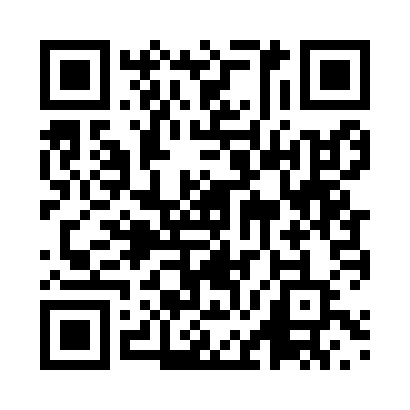 Prayer times for Castro, ChileMon 1 Apr 2024 - Tue 30 Apr 2024High Latitude Method: NonePrayer Calculation Method: Muslim World LeagueAsar Calculation Method: ShafiPrayer times provided by https://www.salahtimes.comDateDayFajrSunriseDhuhrAsrMaghribIsha1Mon6:388:121:595:117:459:132Tue6:408:131:585:107:439:113Wed6:418:141:585:097:419:094Thu6:428:151:585:087:409:085Fri6:438:161:585:067:389:066Sat6:448:181:575:057:369:047Sun5:457:1912:574:046:358:038Mon5:467:2012:574:026:338:019Tue5:477:2112:564:016:317:5910Wed5:487:2212:564:006:307:5811Thu5:507:2312:563:596:287:5612Fri5:517:2412:563:576:267:5413Sat5:527:2512:553:566:257:5314Sun5:537:2612:553:556:237:5115Mon5:547:2812:553:546:227:5016Tue5:557:2912:553:526:207:4817Wed5:567:3012:543:516:187:4718Thu5:577:3112:543:506:177:4519Fri5:587:3212:543:496:157:4420Sat5:597:3312:543:476:147:4321Sun6:007:3412:543:466:127:4122Mon6:017:3512:533:456:117:4023Tue6:027:3612:533:446:097:3824Wed6:037:3812:533:436:087:3725Thu6:047:3912:533:426:067:3626Fri6:057:4012:533:406:057:3527Sat6:067:4112:533:396:047:3328Sun6:077:4212:523:386:027:3229Mon6:087:4312:523:376:017:3130Tue6:097:4412:523:366:007:30